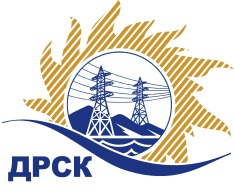 Акционерное Общество«Дальневосточная распределительная сетевая  компания»ПРОТОКОЛ №753/УР -Р Закупочной комиссии по рассмотрению предложений по открытому электронному запросу предложений на право заключения договора на выполнение работ: «Капитальный ремонт ВЛ 35 кВ СП СЭС» для нужд филиала АО «ДРСК» «Хабаровские электрические сети».Закупка 2684  р.1.1 ГКПЗ 2016 г.ПРИСУТСТВОВАЛИ: 10 членов постоянно действующей Закупочной комиссии АО «ДРСК»  2-го уровня.ВОПРОСЫ, ВЫНОСИМЫЕ НА РАССМОТРЕНИЕ ЗАКУПОЧНОЙ КОМИССИИ: О  рассмотрении результатов оценки заявок Участников.О признании заявок соответствующими условиям запроса предложений.О предварительной ранжировке предложений.О проведении переторжки.РЕШИЛИ:По вопросу № 1:Признать объем полученной информации достаточным для принятия решения.Утвердить цены, полученные на процедуре вскрытия конвертов с предложениями участников открытого запроса предложений.По вопросу № 2         Признать заявки ООО "Брат" 682738, Хабаровский край, Солнечный р-н,  с. Тавлинка, пер. Веселый, д. 3, ООО "Амур-ЭП" 680032, г. Хабаровск, пр-кт 60 лет Октября, 128 А  удовлетворяющими по существу условиям запроса предложений и принять их к дальнейшему рассмотрению.         По вопросу № 3         Утвердить предварительную ранжировку предложений Участников:По вопросу № 4     Провести переторжку.  Допустить к участию в переторжке заявки следующих участников: ООО "Брат" 682738, Хабаровский край, Солнечный р-н,  с. Тавлинка, пер. Веселый, д. 3, ООО "Амур-ЭП" 680032, г. Хабаровск, пр-кт 60 лет Октября, 128 А.     Определить форму переторжки: заочная.4.     Назначить переторжку на   02.11.2016 в 11:00 час. (благовещенского времени).5.     Место проведения переторжки: ЭТП b2b-energo.6. Ответственному секретарю Закупочной комиссии уведомить участников, приглашенных к участию в переторжке, о принятом комиссией решении.г. Благовещенск_ 01 ноября 2016 г.№Наименование участника и его адресПредмет заявки на участие в запросе предложений1ООО "Брат" 682738, Хабаровский край, Солнечный р-н,  с. Тавлинка, пер. Веселый, д. 3
Цена: 2 962 138,00 руб. (НДС не облагается)2ООО "Амур-ЭП"680032, г. Хабаровск, пр-кт 60 лет Октября, 128 АЦена: 3 503 314,98 руб. с НДС(цена без НДС: 2 968 911,00 руб.)Место в предварительной ранжировкеНаименование участника и его адресЦена предложения на участие в закупке без НДС, руб.Балл по неценовой предпочтительности1 местоООО "Брат" 682738, Хабаровский край, Солнечный р-н,  с. Тавлинка, пер. Веселый, д. 3
2 962 138,00 4,32 местоООО "Амур-ЭП"680032, г. Хабаровск, пр-кт 60 лет Октября, 128 А2 968 911,00 4,3Ответственный секретарь Закупочной комиссии  2 уровня АО «ДРСК»________________________________________Челышева Т.ВИсп.Чуясова Е.Г.Тел.397-268Исп.Чуясова Е.Г.Тел.397-268